Зам- дир по АХЧ  Курбанову Ш. И.Повар.                      Курбанова К.Б.Тех-работник.         Тагирова Ф.М.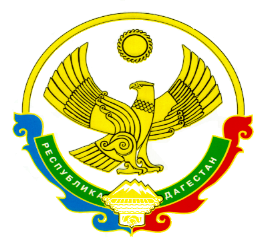 МУНИЦИПАЛЬНОЕ КАЗЕННОЕ ОБЩЕОБРАЗОВАТЕЛЬНОЕ УЧРЕЖДЕНИЕ ДУЛДУГСКАЯ СРЕДНЯЯ ОБЩЕОБРАЗОВАТЕЛЬНАЯ ШКОЛА 368380, с. Дулдуг, ул. Дулдугская 98, Агульский район Р.Д. тел.89637900256,  e-mail: agul.duldug@.ru От26.08.2021            Приказ №  197  по МКОУ «Дулдугская СОШ »Об организации горячего питания в школеВ целях обеспечения полноценного питания обучающихся на период 2021-2022учебного года на основании   двух недельного меню МКОУ «Дулдугская СОШ »                                                             ПРИКАЗЫВАЮ:1.Организовать питание учащихся с 1 сентября 2021 года по 31 мая 2022 года  на основедвух недельного  меню МКОУ «Дулдугская СОШ »2.  Утвердить примерное двух недельное   меню для учащихся 1-4кл. от 7 до 11 лет3.  Утвердить план мероприятий по контролю организацией питания детей на 2021-2022 учебный год 4.      Назначить ответственного за организацию питания в школе Курбанова Калимат Бакаровну     строго соблюдать и выполнять требования в положении об организации питанияв МКОУ «Дулдугская СОШ»5:   Строго придерживаться двух недельное менюРазрешается работать только по утвержденному и правильно оформленному меню.  Строго соблюдать технологию приготовления блюд;           Контролировать условиями хранения продуктов и соблюдением сроков их реализации заместителю директора по АХЧ  Курбанову Шамсудину Ильясовичу.5.1  Назначит ответственным за гигиеническое состояние столовой  Тагирова Ф.М.6.  Запись о проведенном контроле производить в специальной тетради, которая хранится на пищеблоке; ответственность за ее ведение возлагается на заместителя директора по АХЧ  Курбанов Ш. И.7.      Классным руководителям строго соблюдать и выполнять требования в положении об организации питания в МКОУ «Дулдугская  СОШ»8.       Заместителя директора по АХЧ  Курбанову Ш. И.      обеспечить исправность оборудования на пищеблоке, в подсобных помещениях, исправность  мебели, своевременно осуществлять  его капитальный, текущий ремонт; осуществлять технический надзор за всеми инженерными коммуникациями;обеспечить необходимого количества кухонной, столовой посуды и  спец-инвентаря;обеспечить наличие необходимого количества моющих и дезинфицирующих средств для мытья  посуды, столовой мебели и уборки помещений; выполнять санитарно-гигиенические, санитарно-технические и профилактические мероприятия, препятствующих обитанию, размножению, расселению бытовых насекомых и грызунов; обеспечить своевременность качественного проведения влажной уборки помещений пищеблока, обеденного зала;Осуществлять своевременность доставки продуктов, точность веса, количество, качество.9.      Учителю - предметнику, ведущему урок в классе перед переменой, установленной для приема пищи учащимися класса: по окончанию урока организованно сопроводить учащихся класса в столовую; проследить за соблюдением правил личной гигиены учащимися перед приемом пищи; осуществить контроль за приемом пищи учащимися класса.10.  Контроль за исполнением приказа оставляю за собой.                                       Директор МКОУ «Дулдугская СОШ»                                 Э.Р.Фейзулаев.  С приказом ознакомлен :